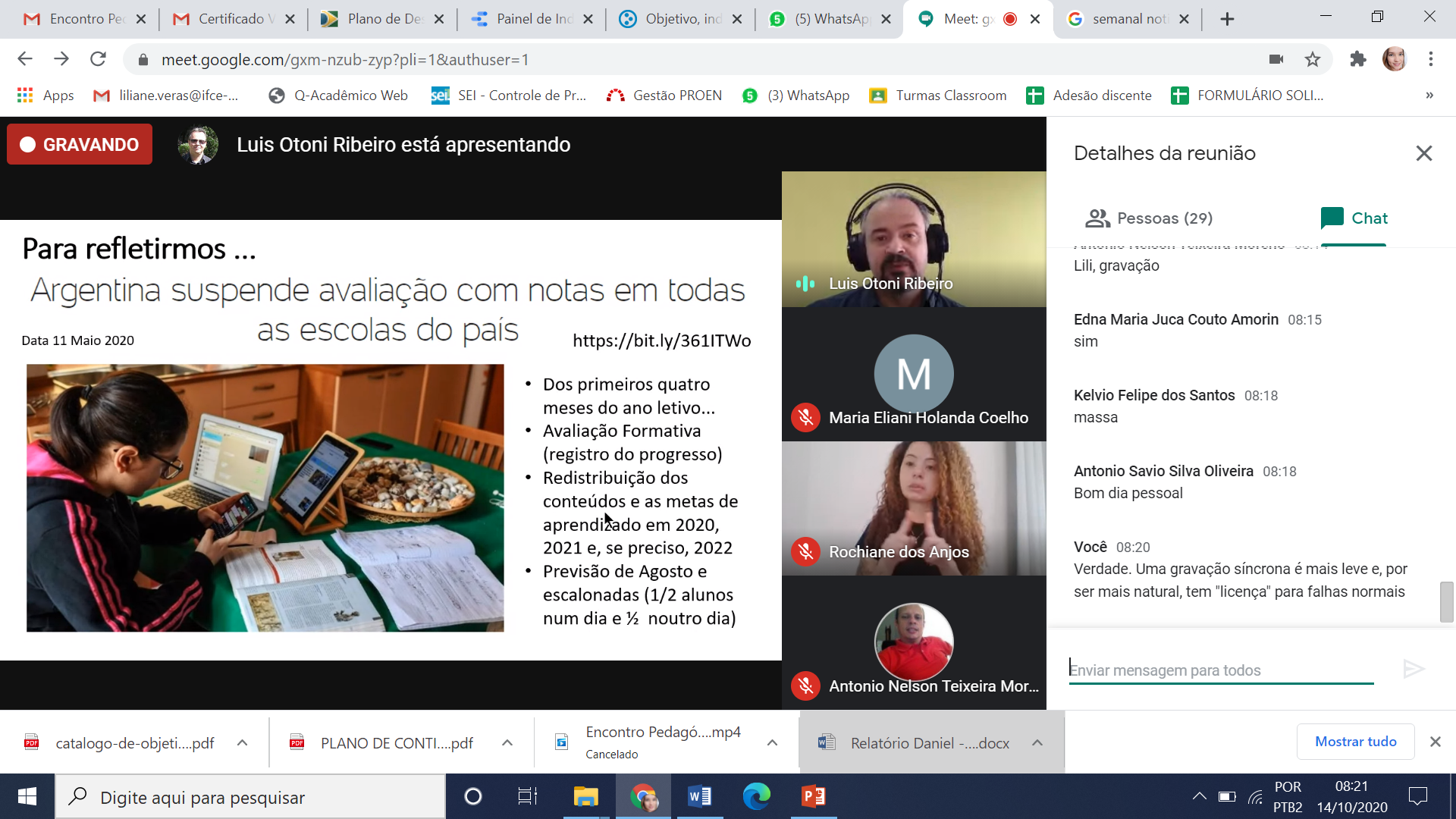 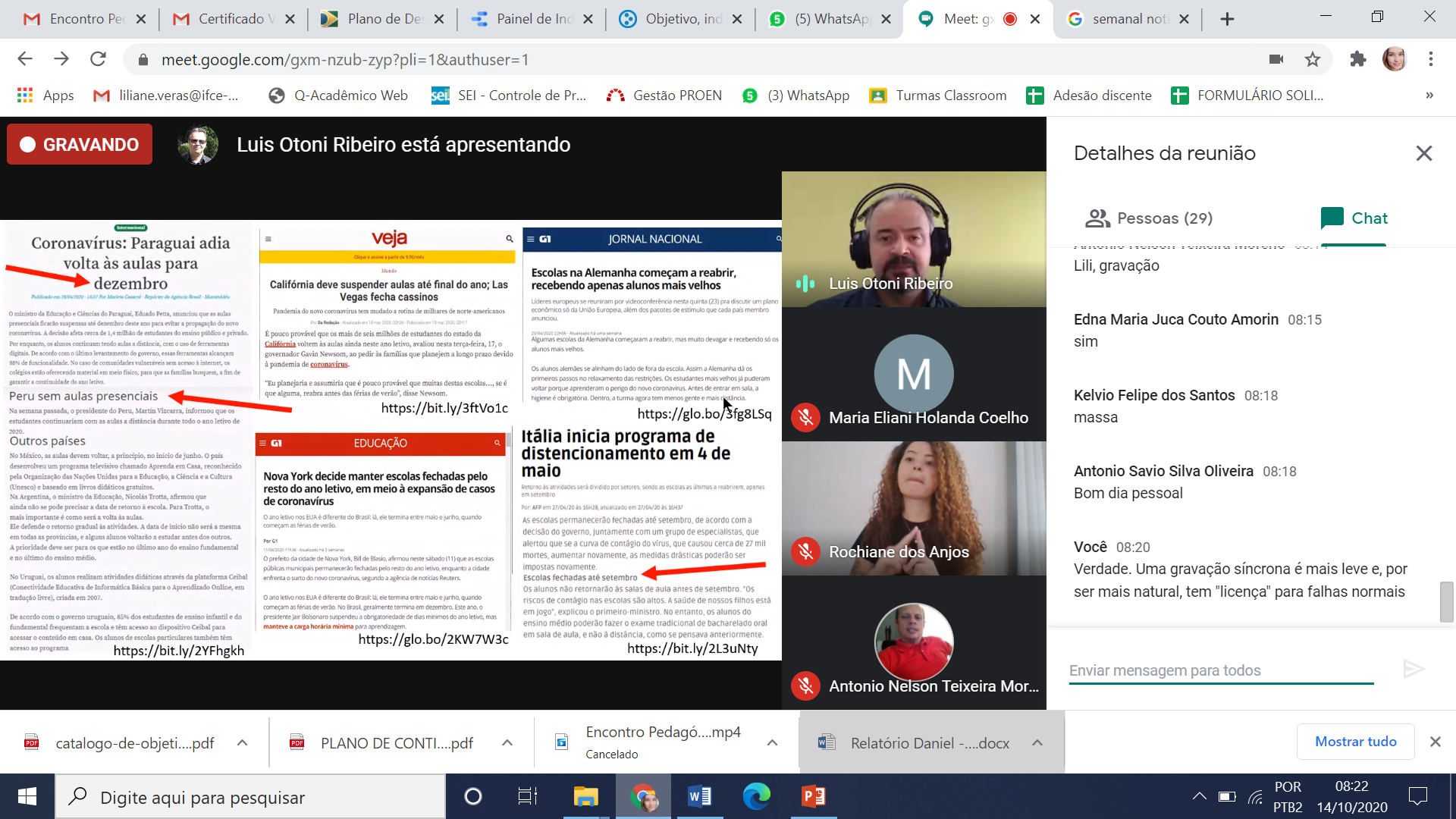 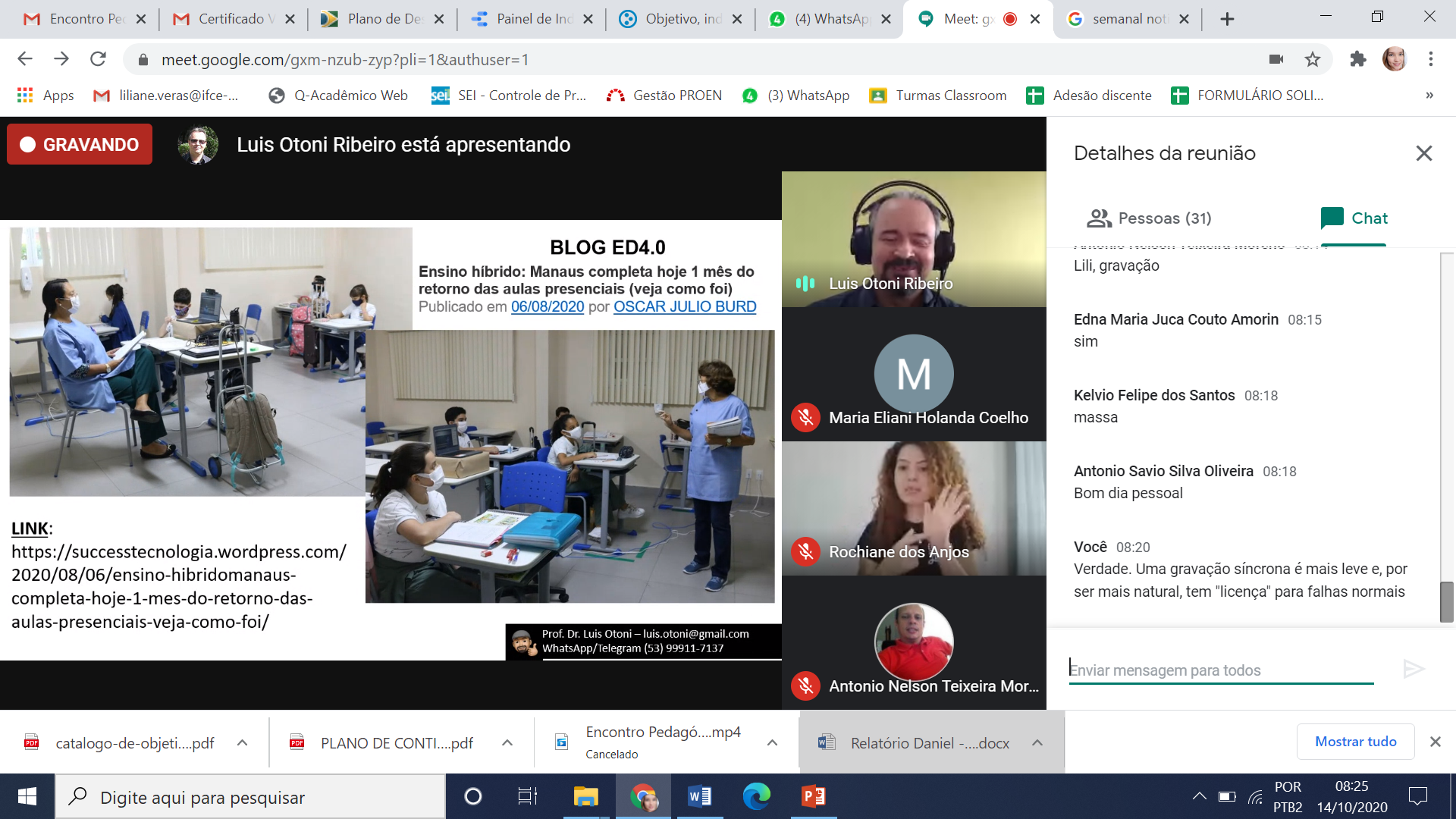 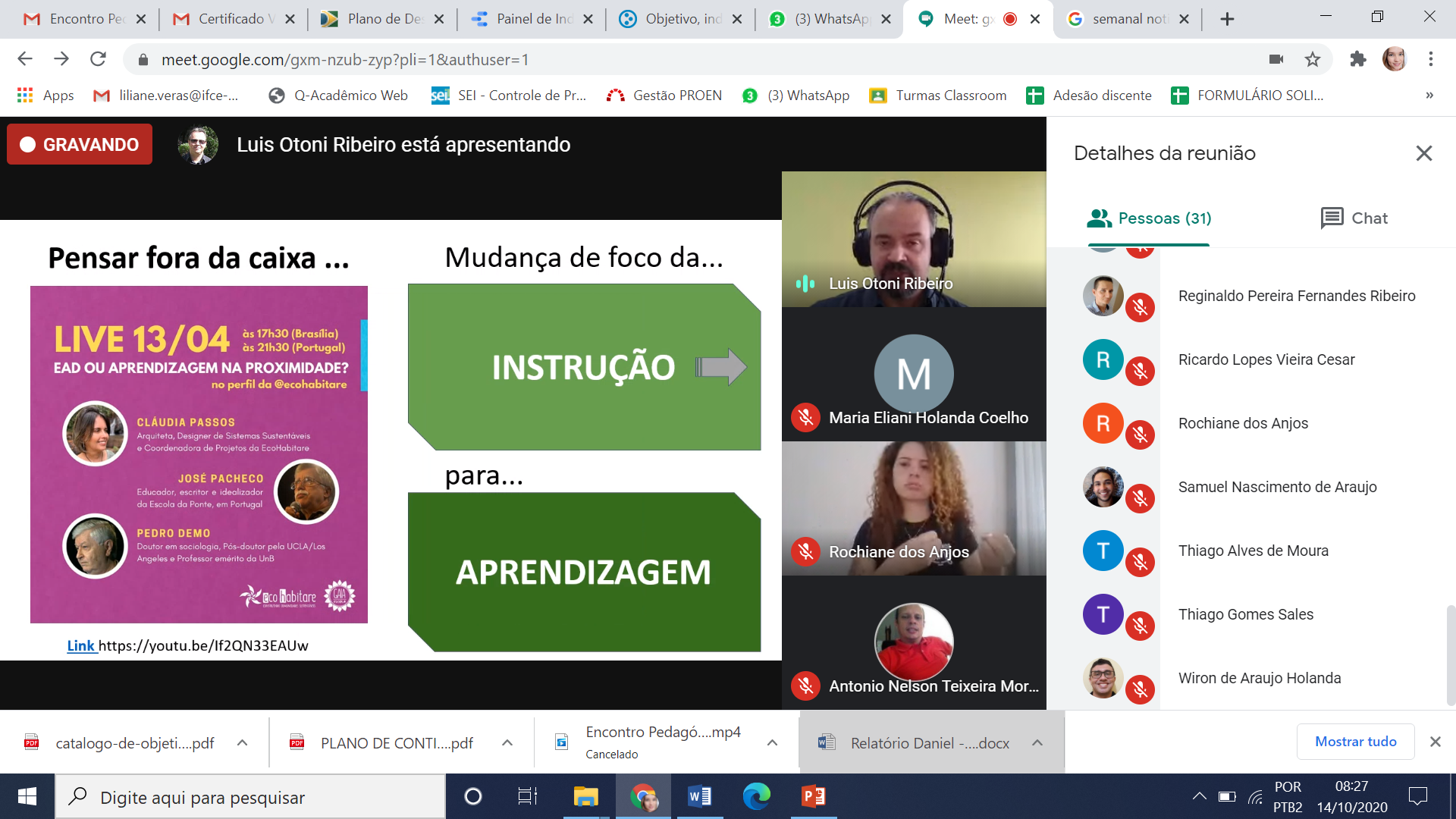 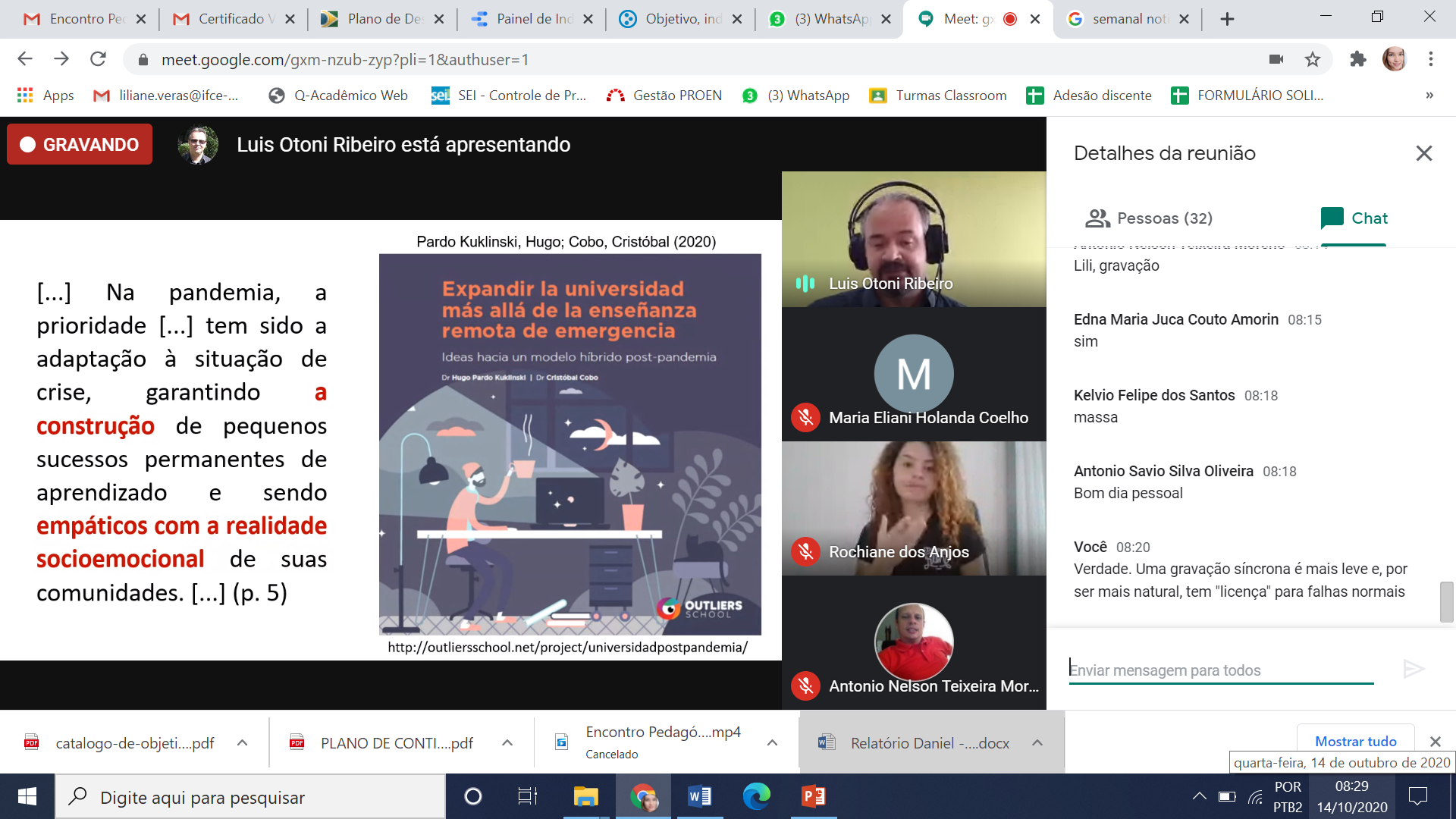 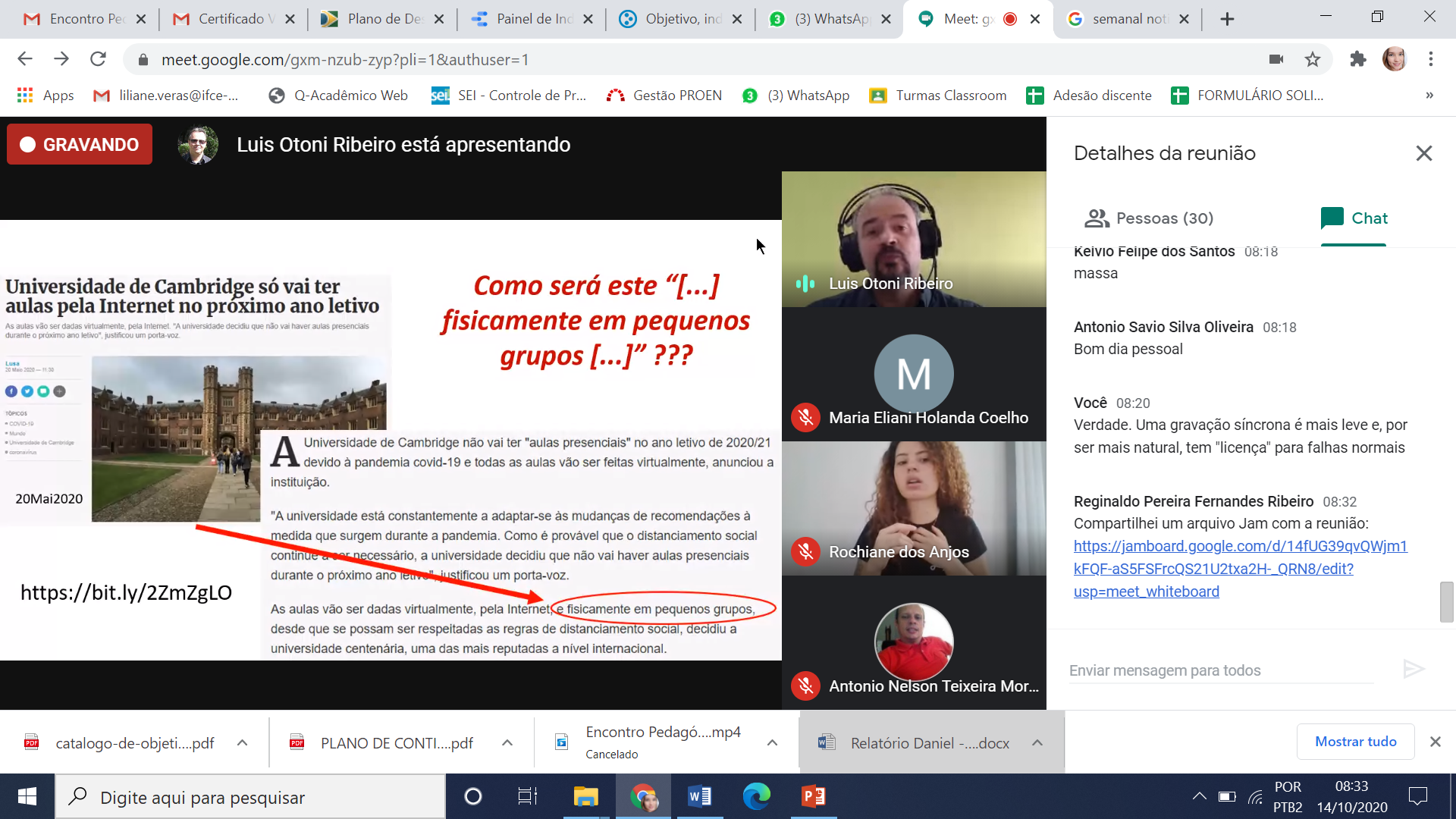 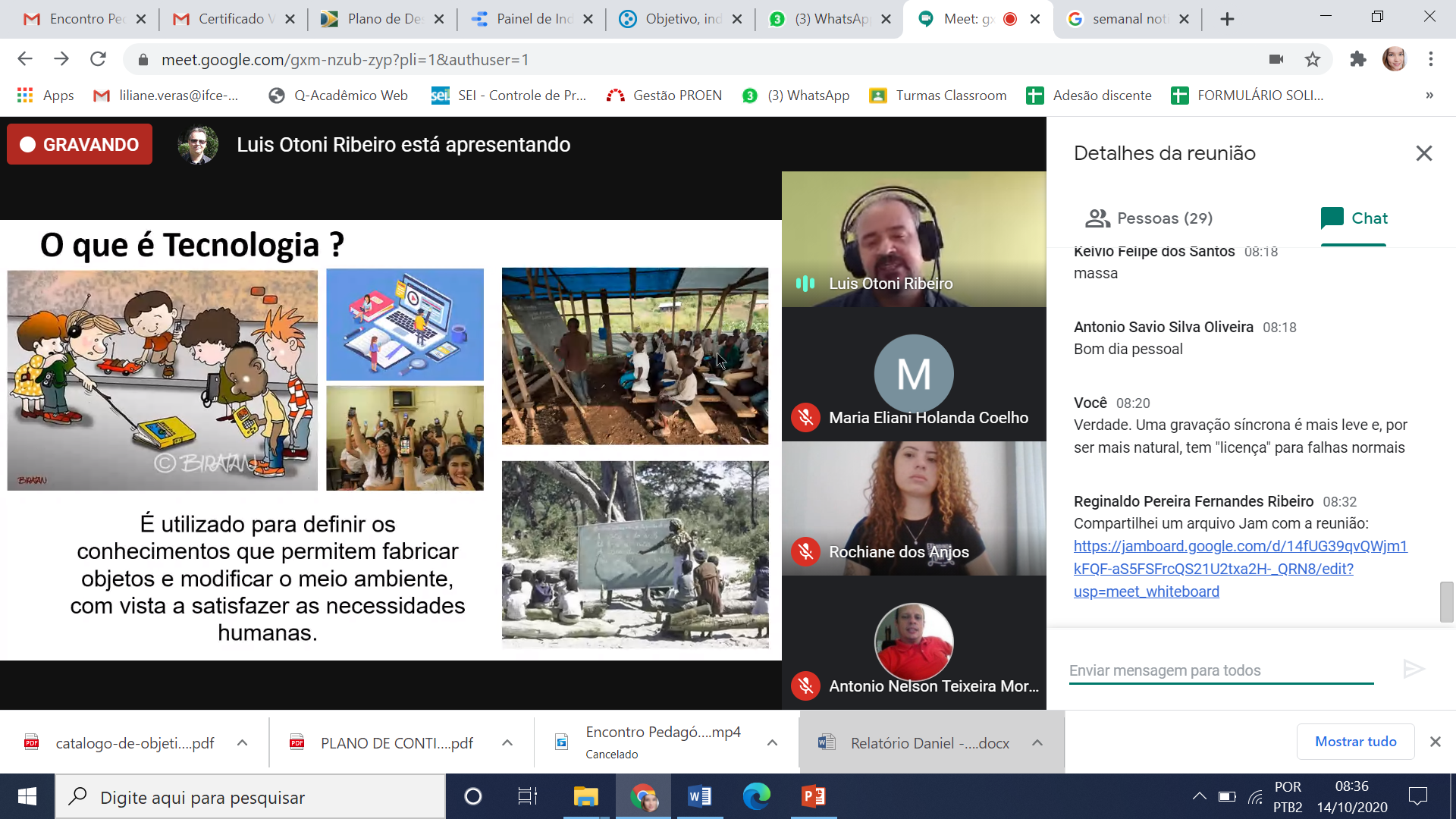 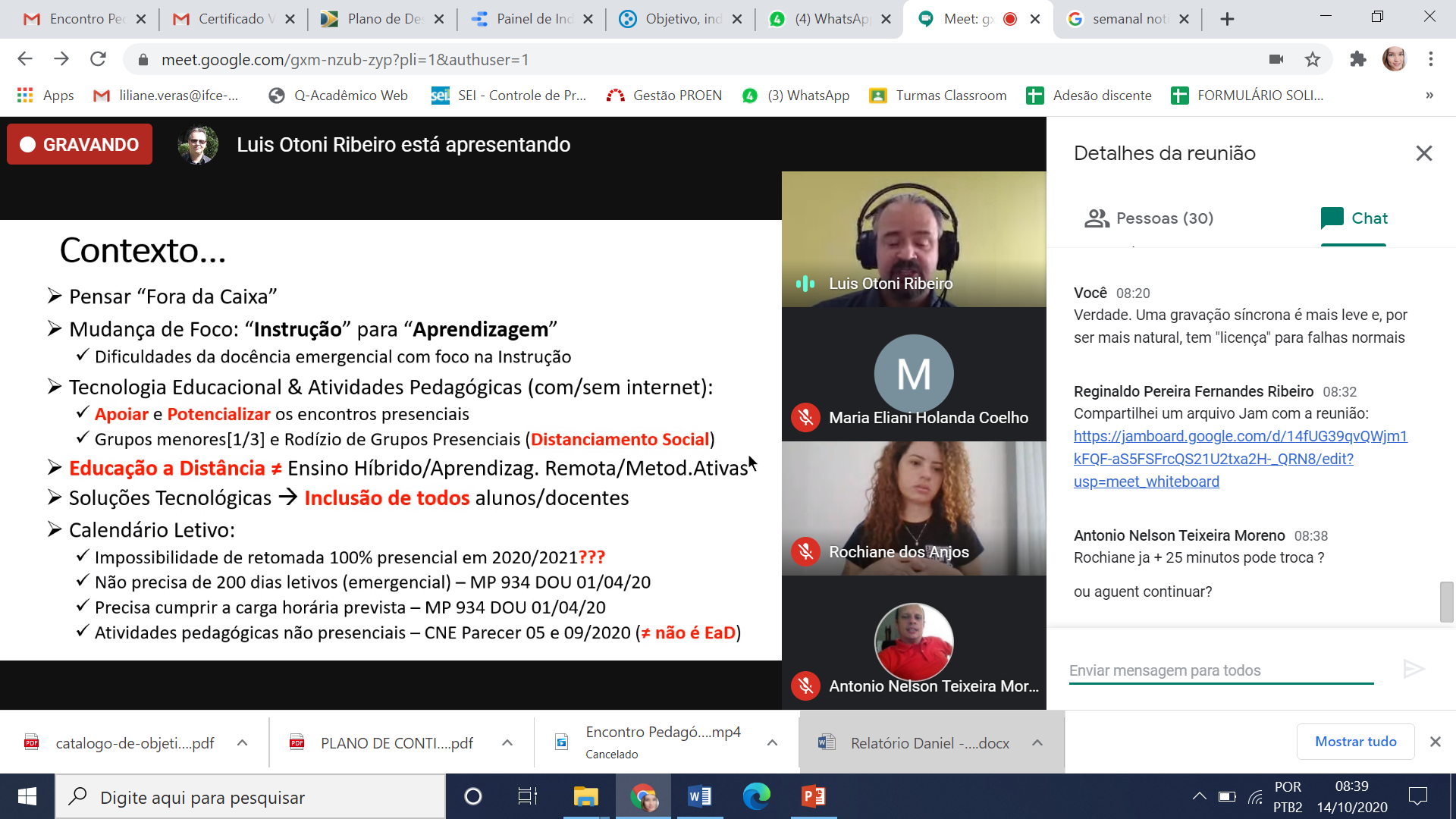 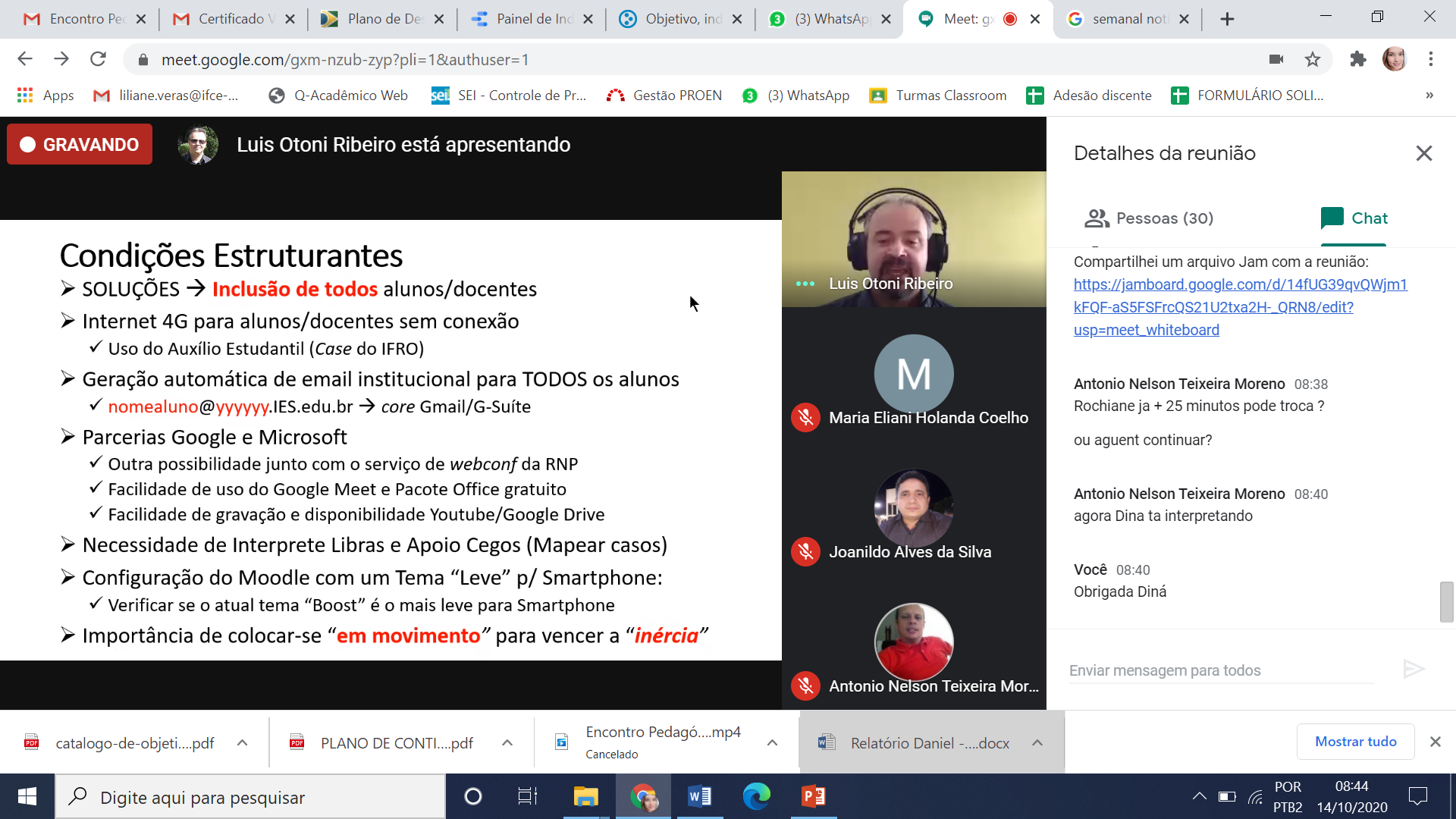 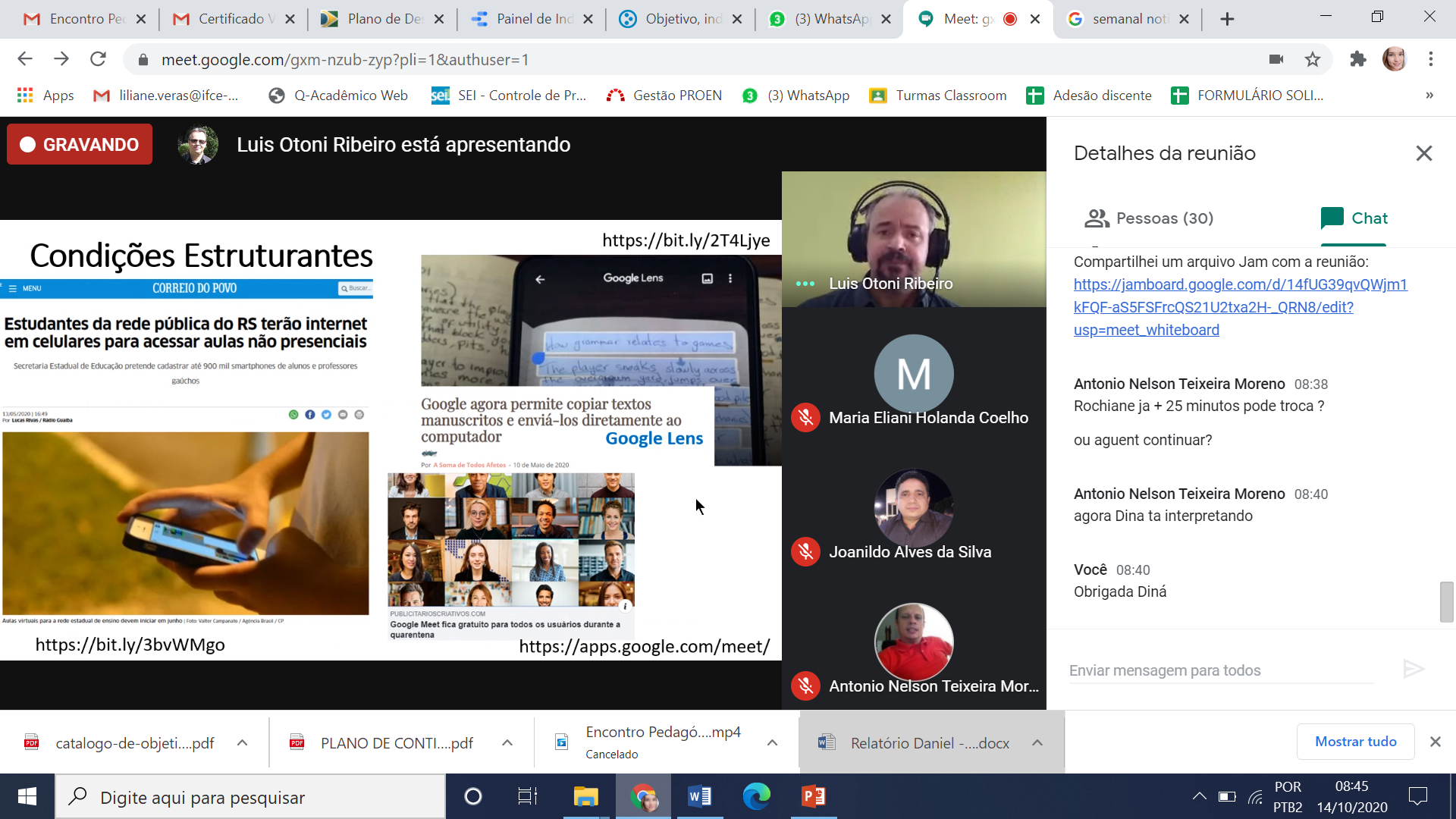 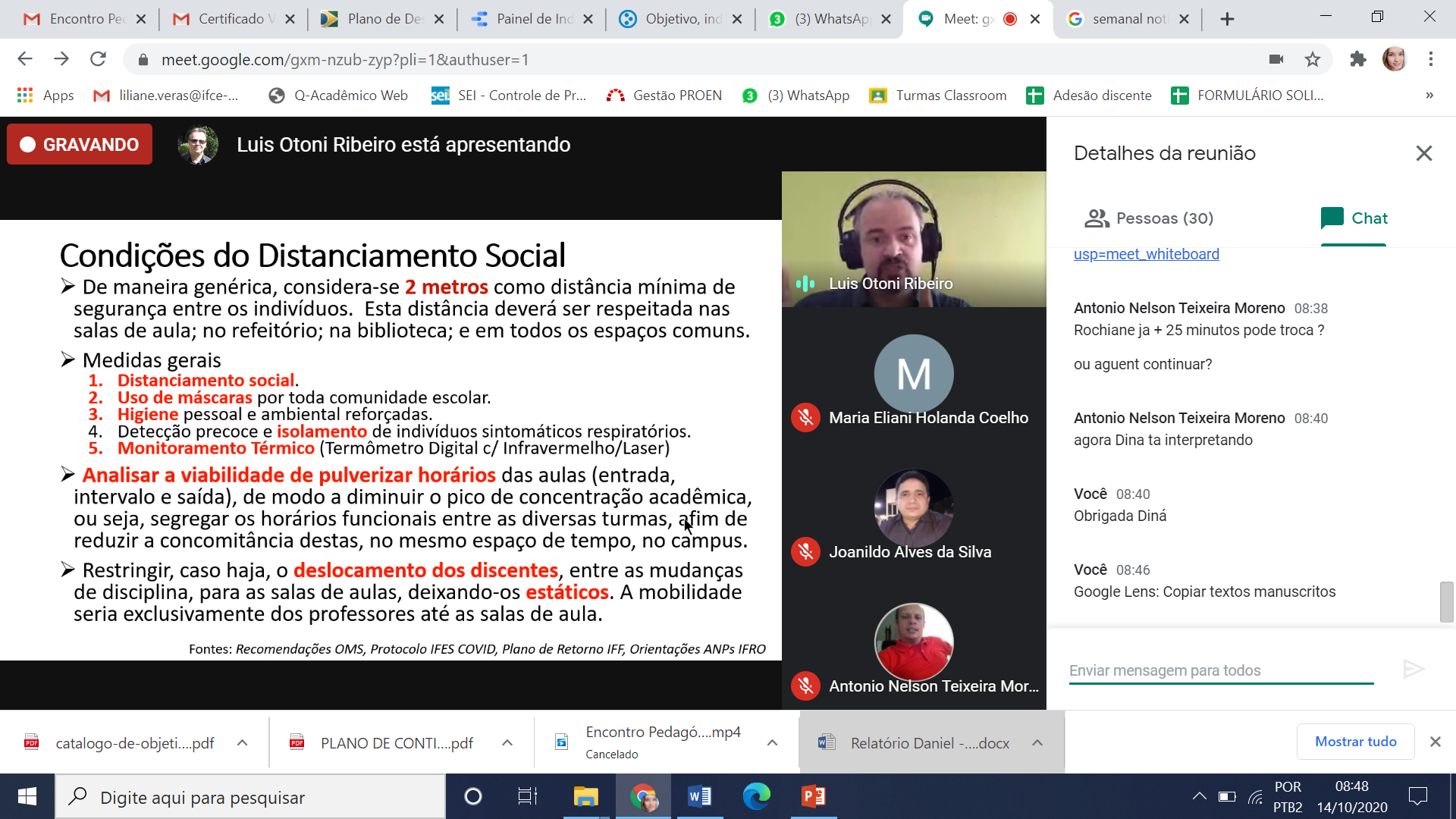 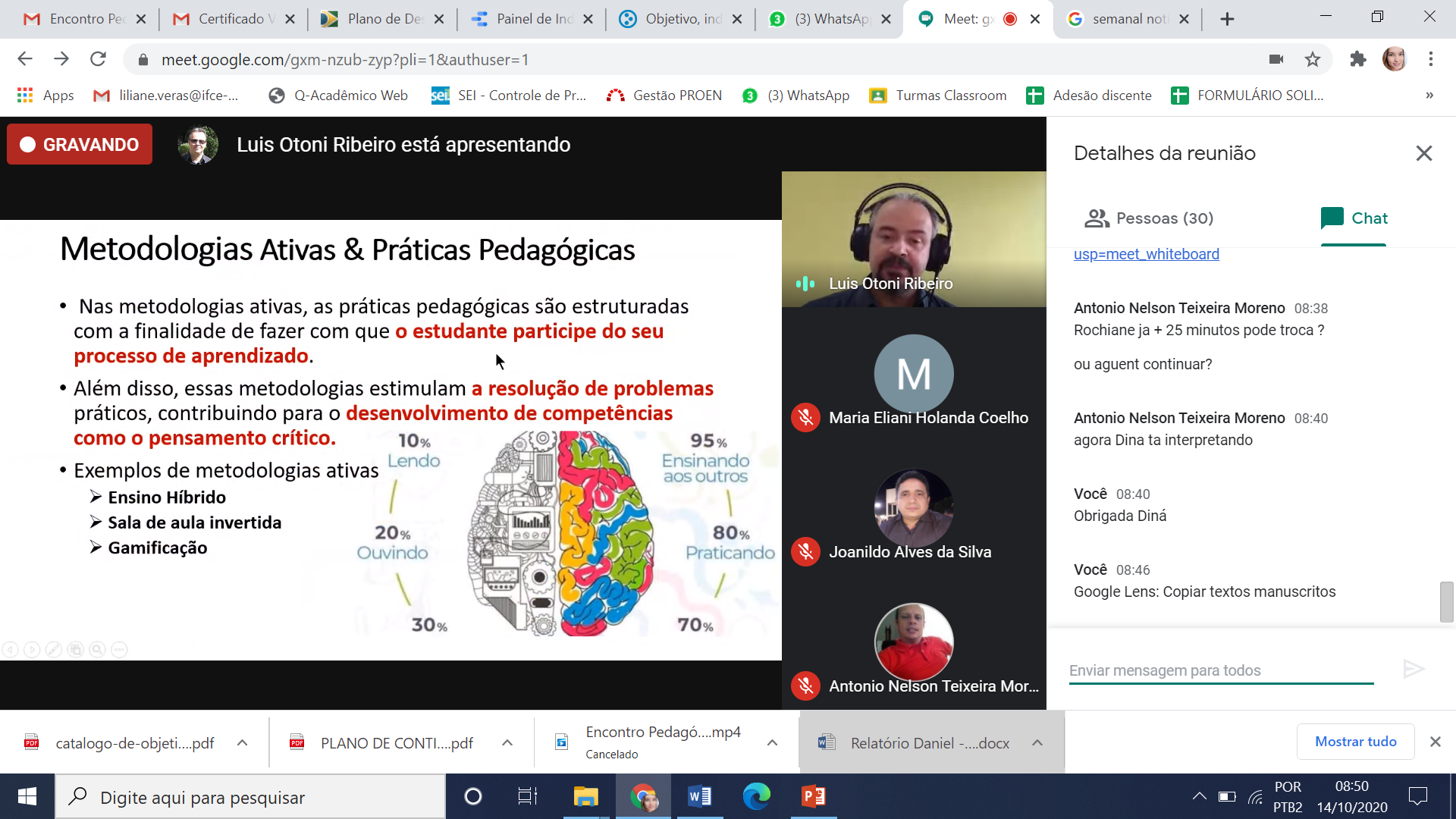 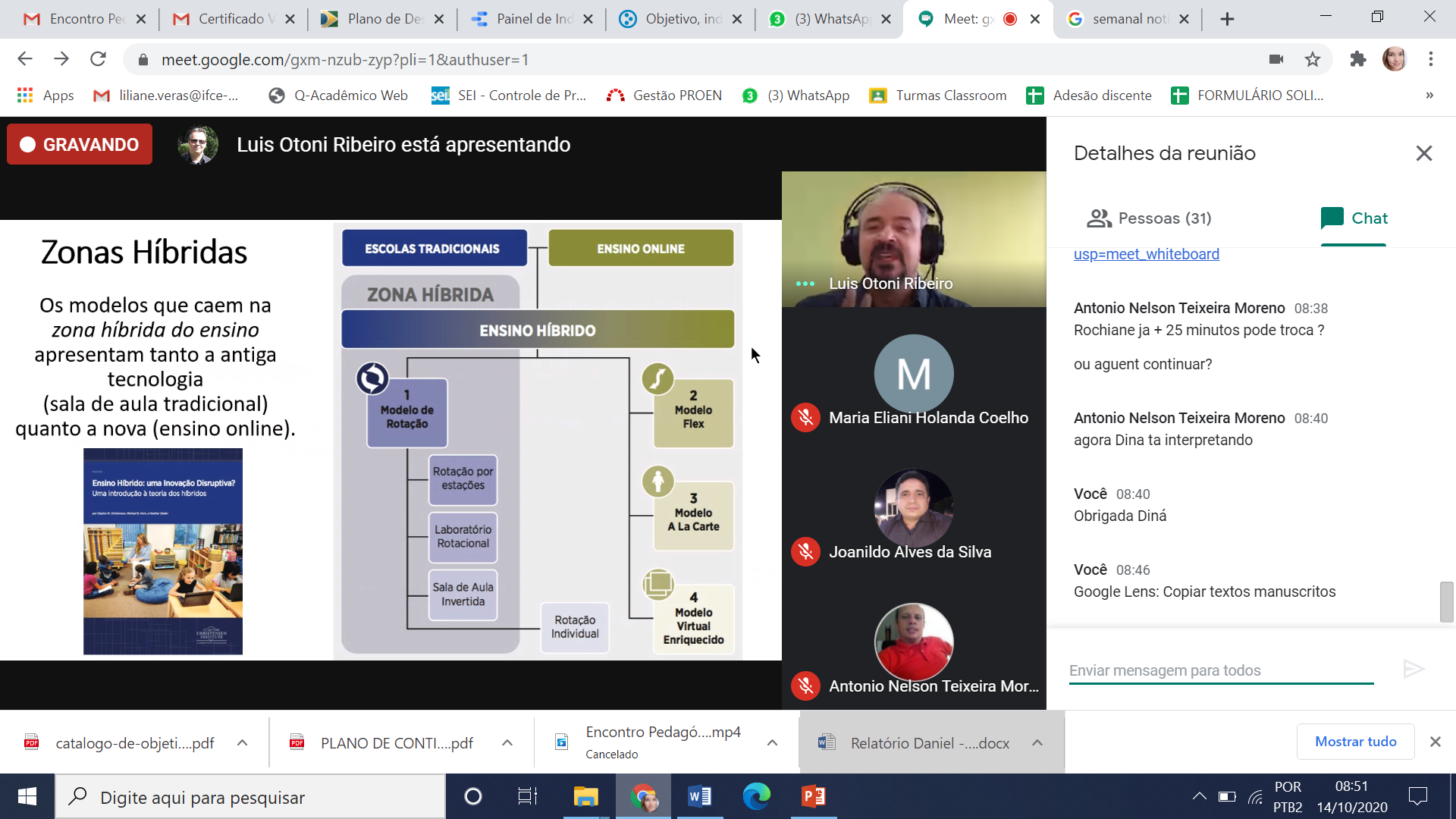 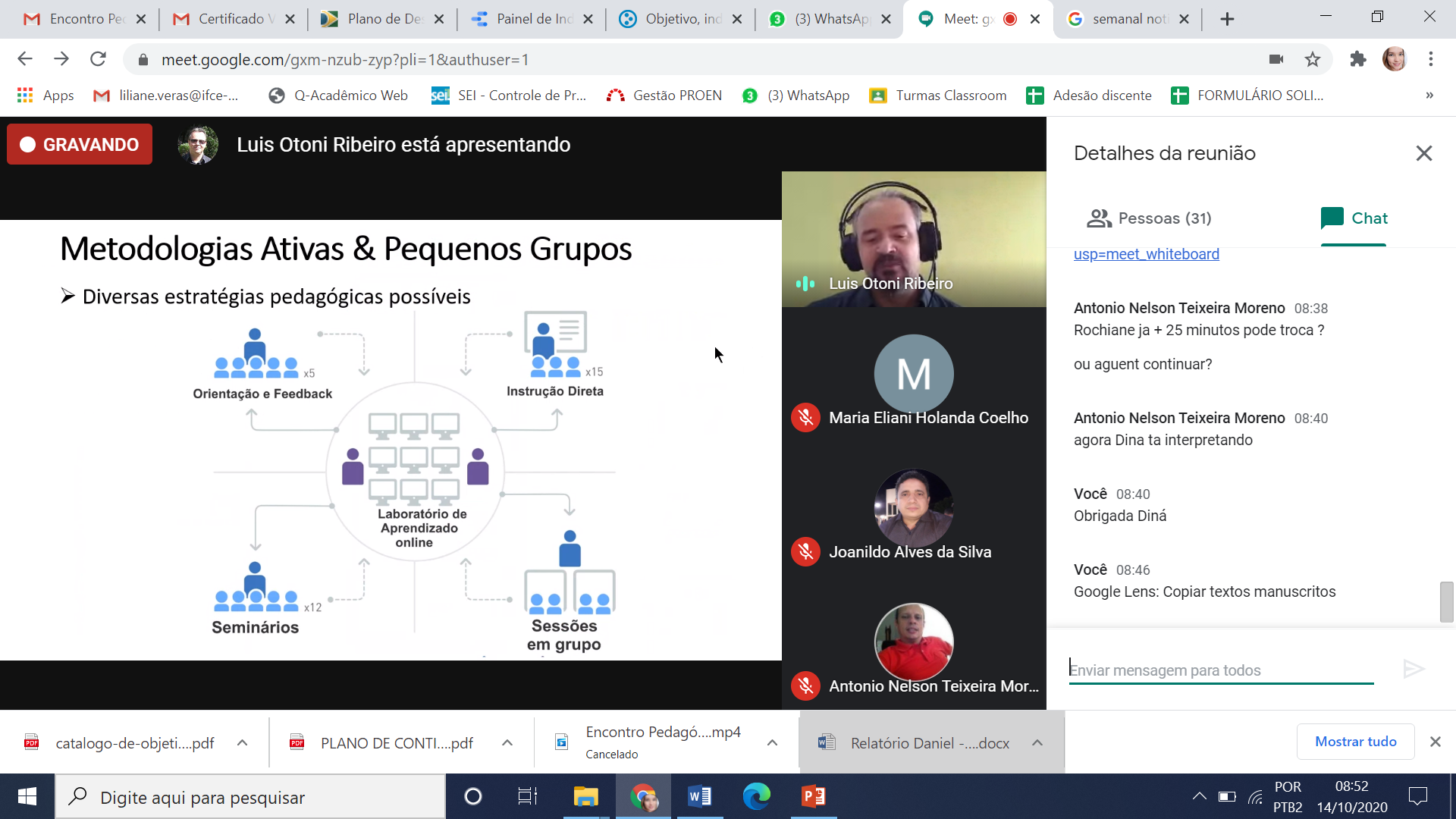 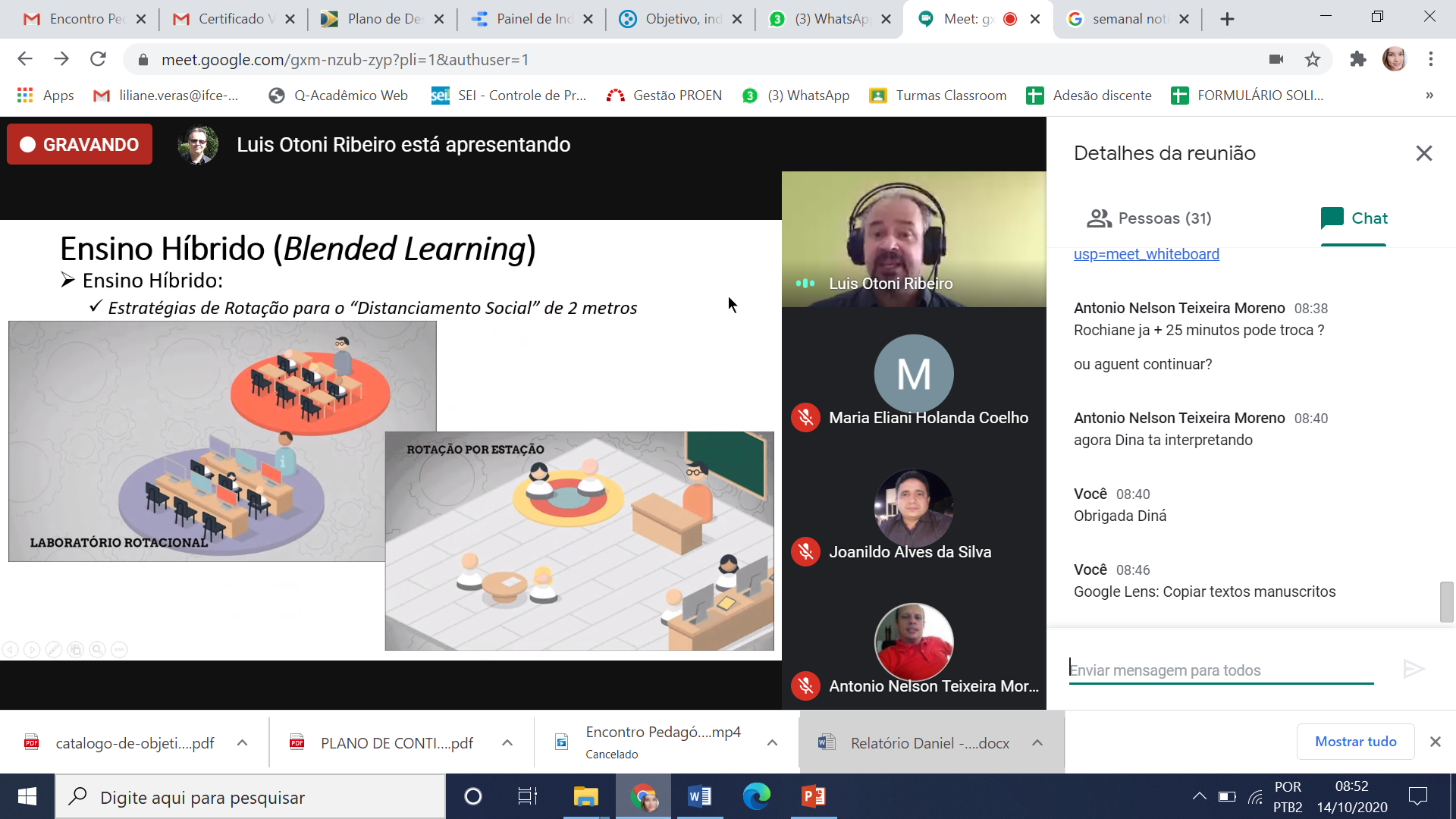 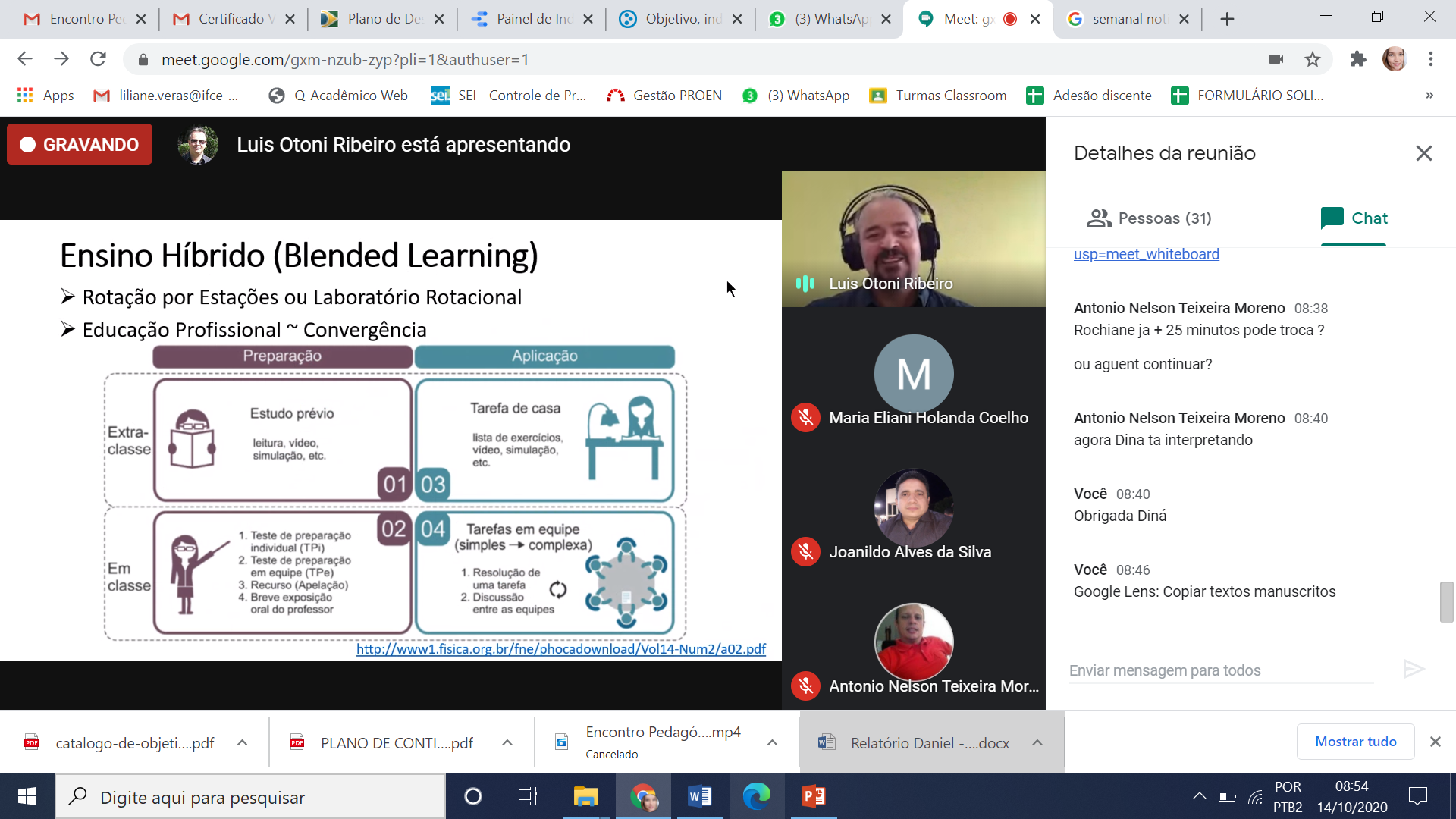 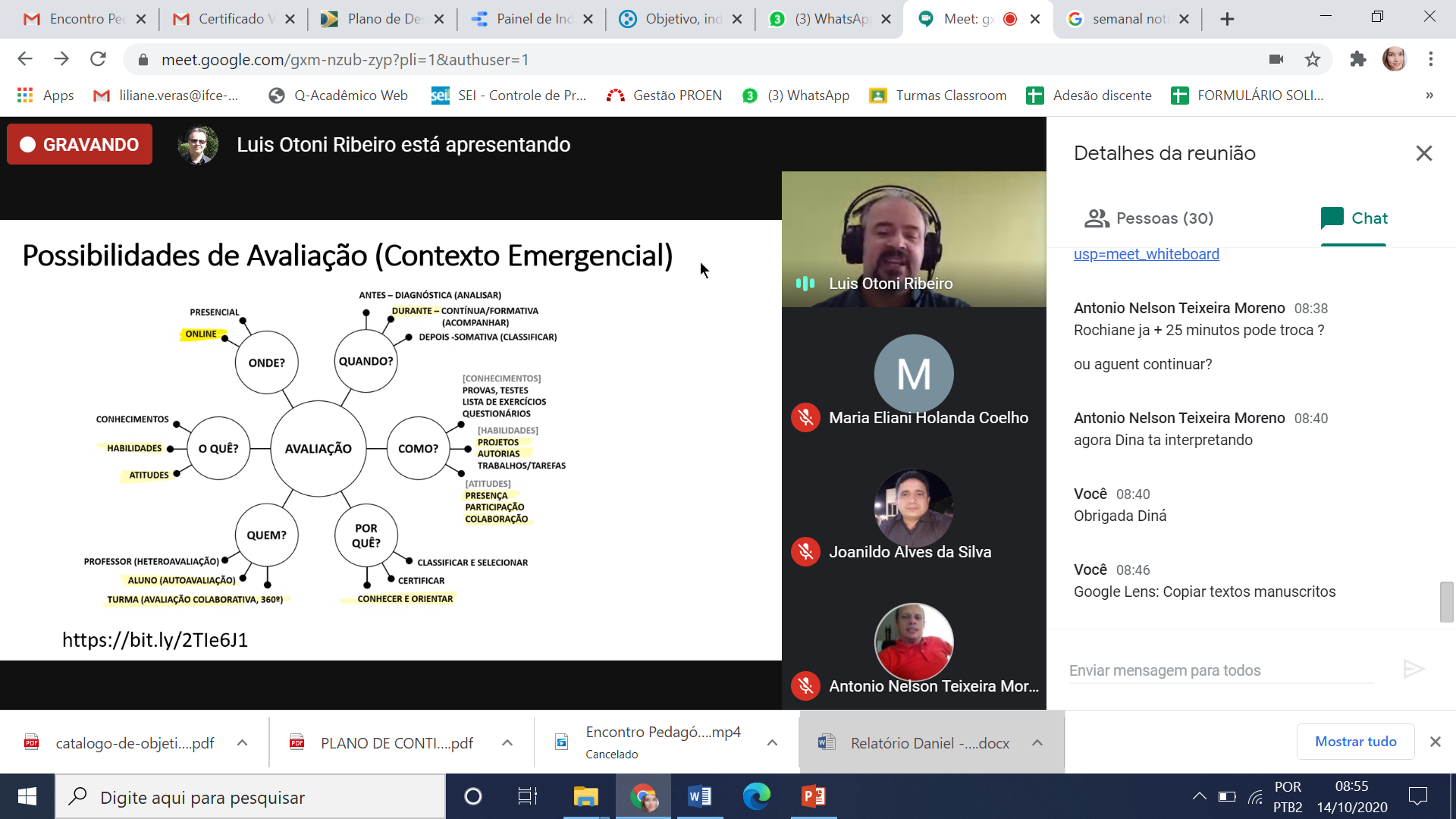 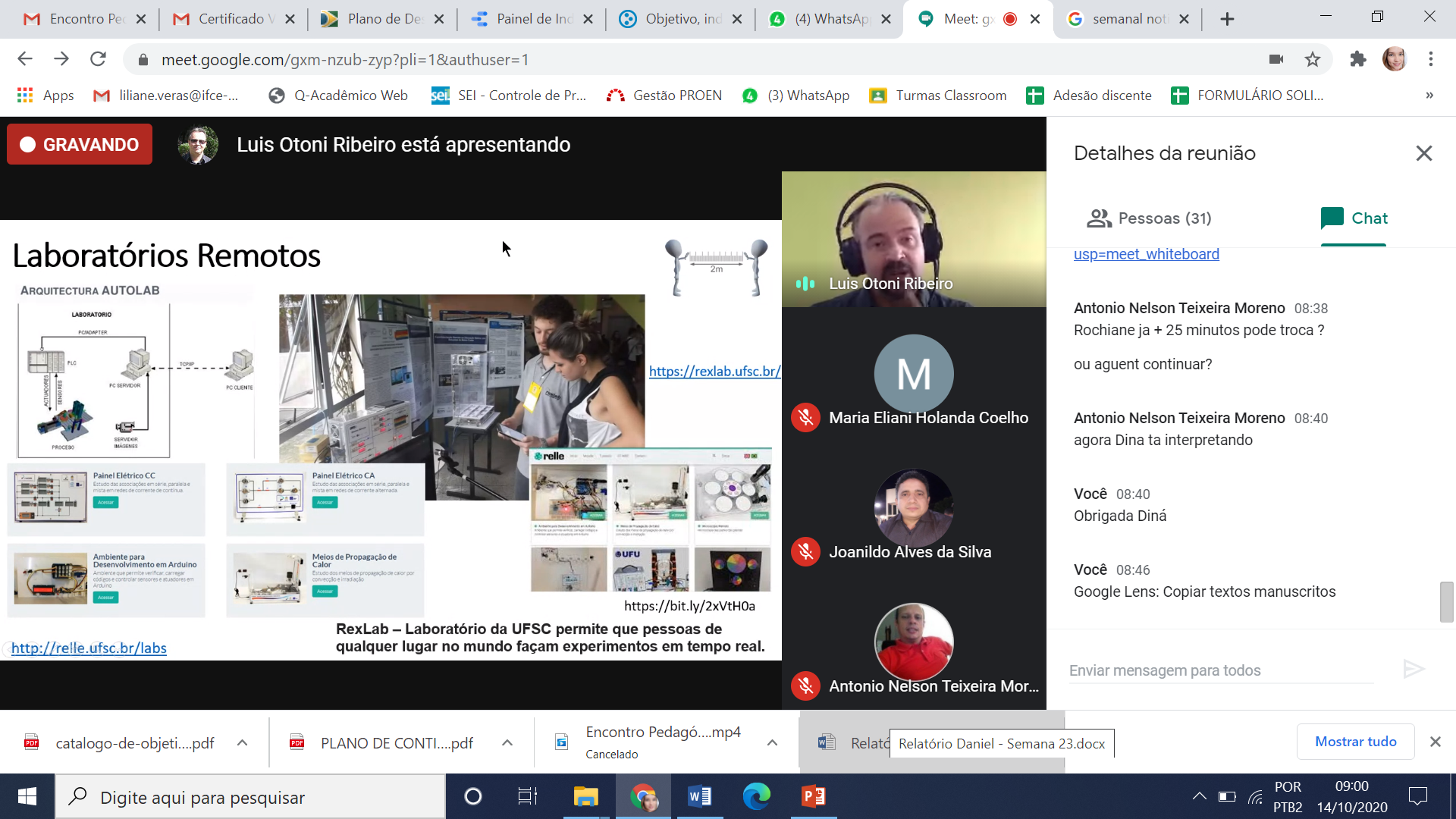 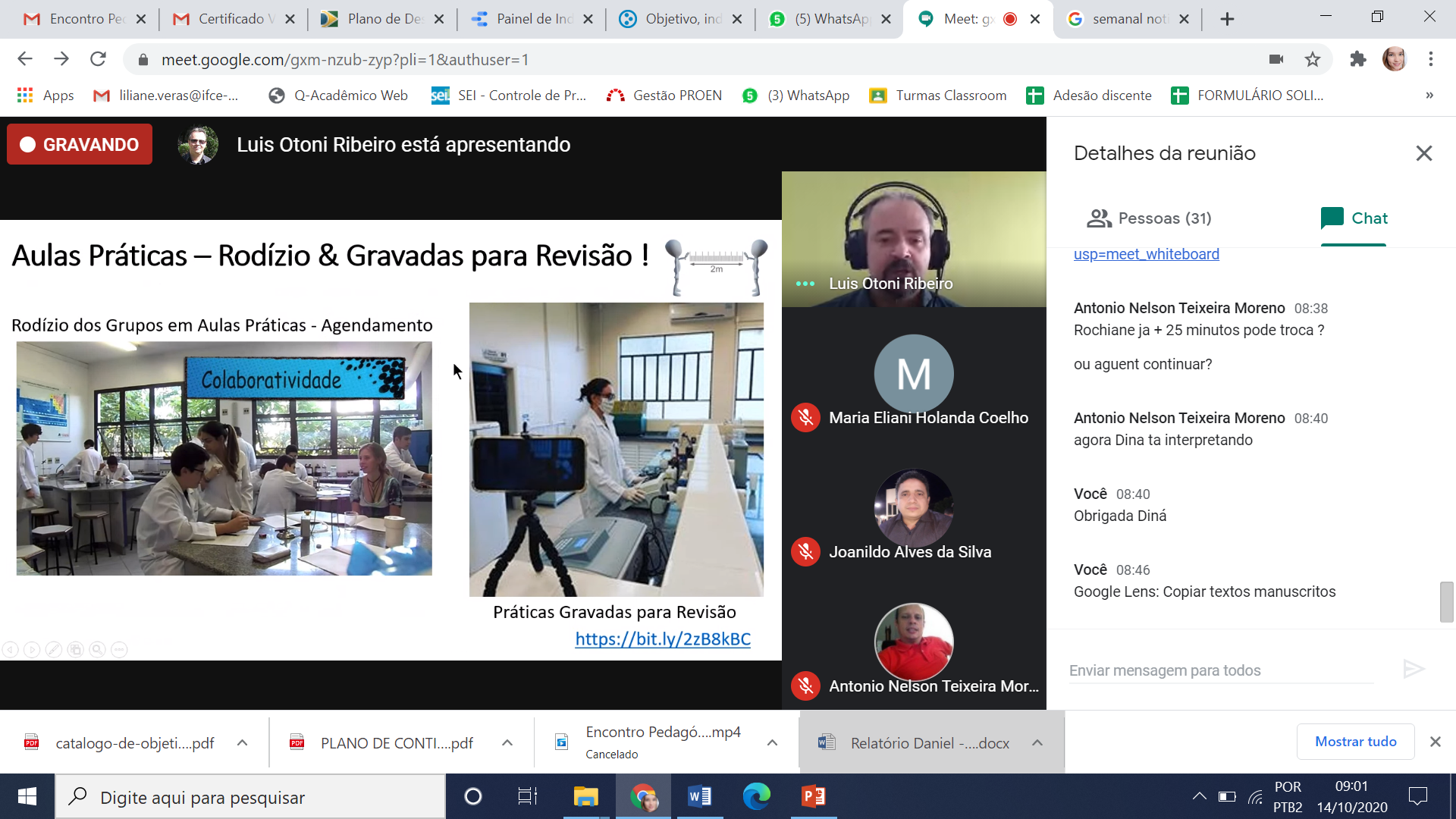 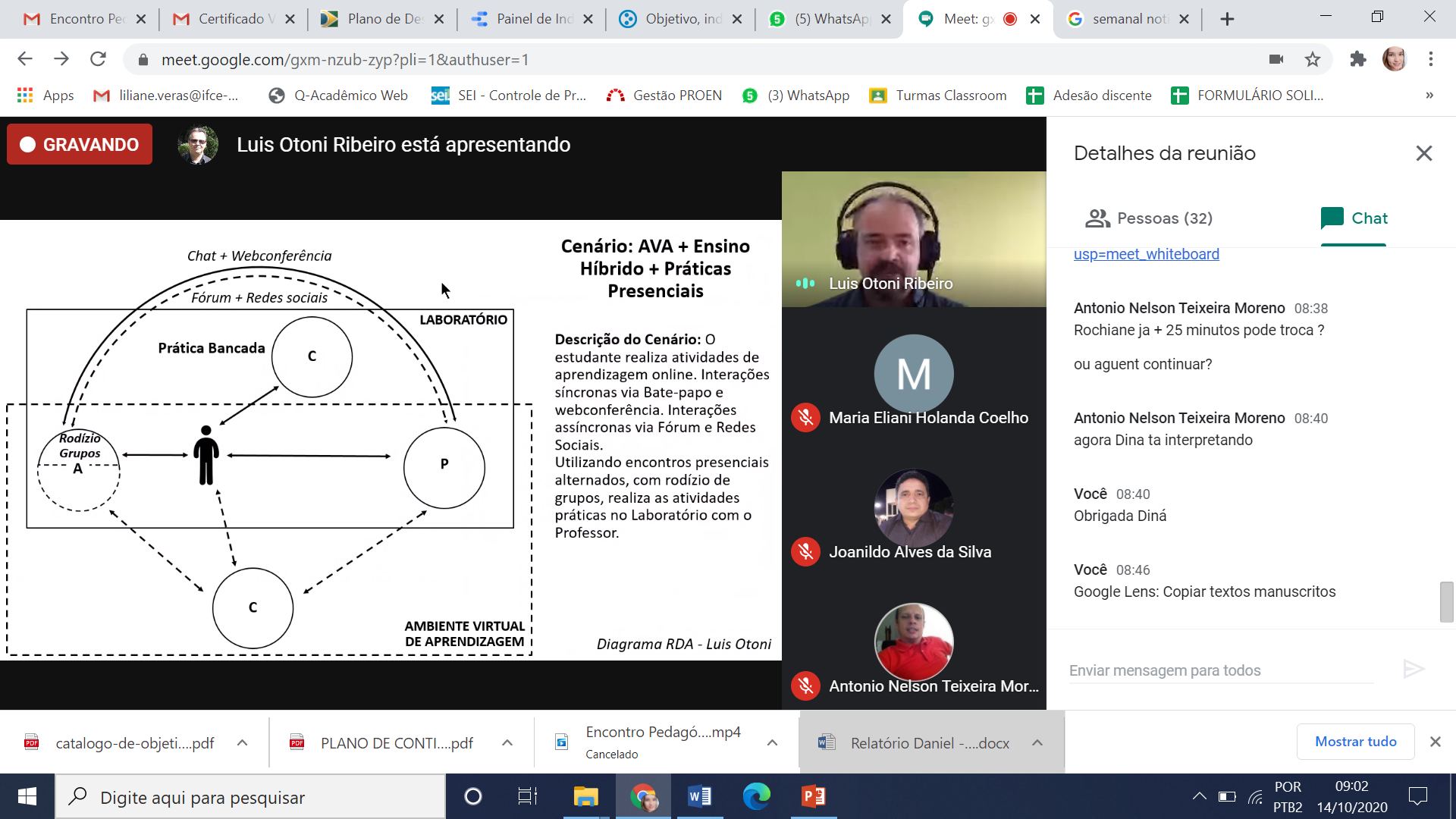 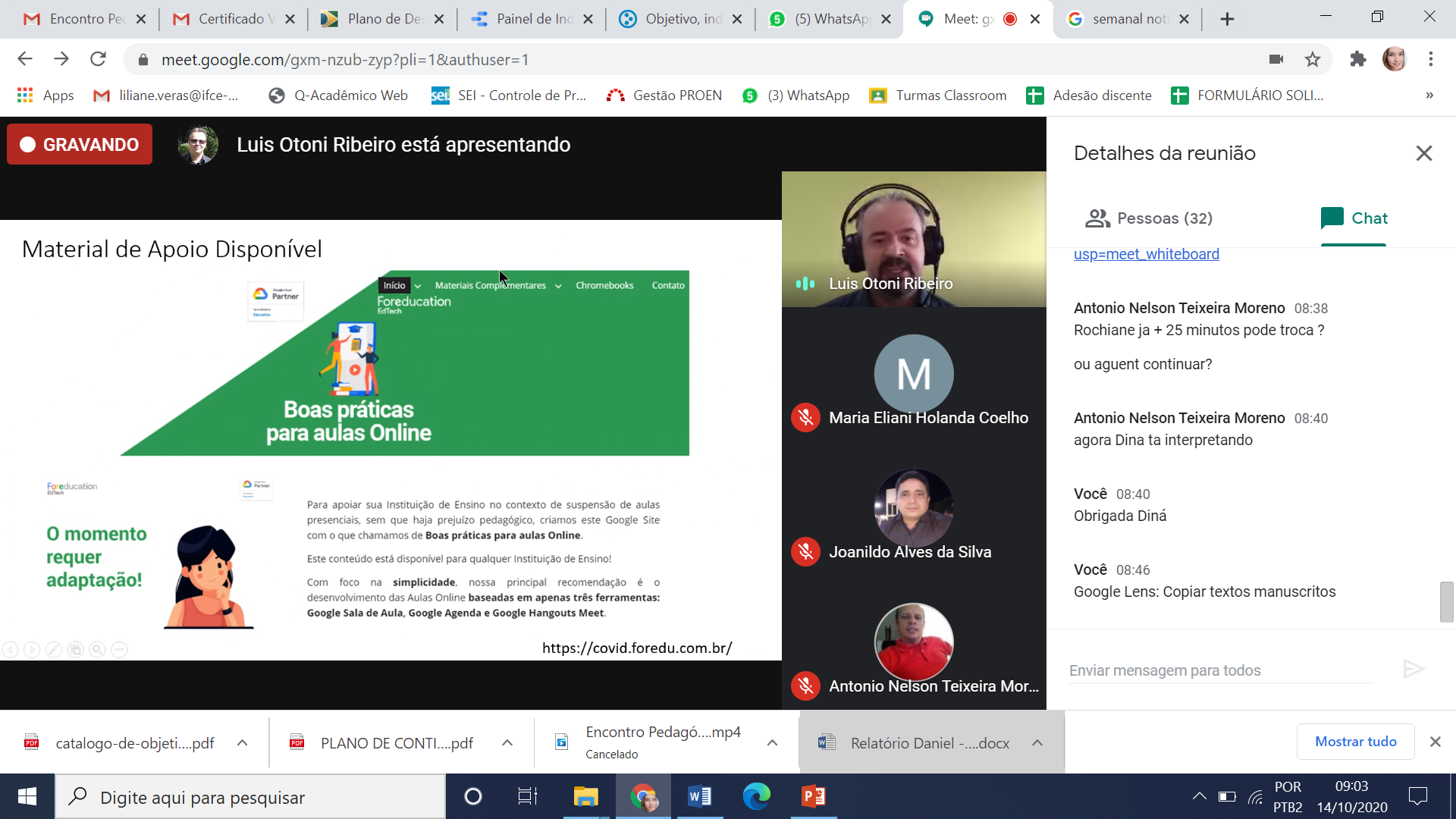 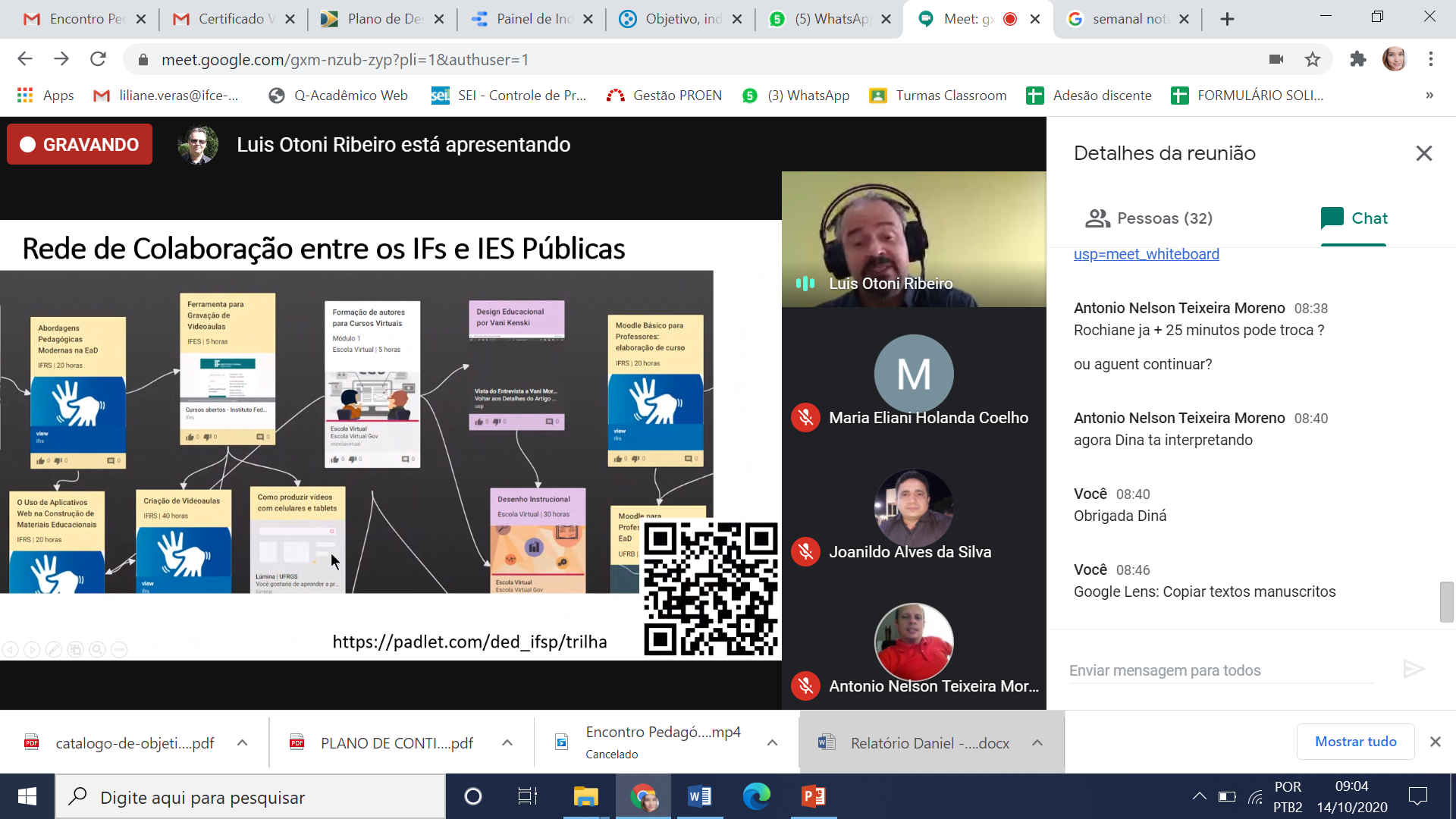 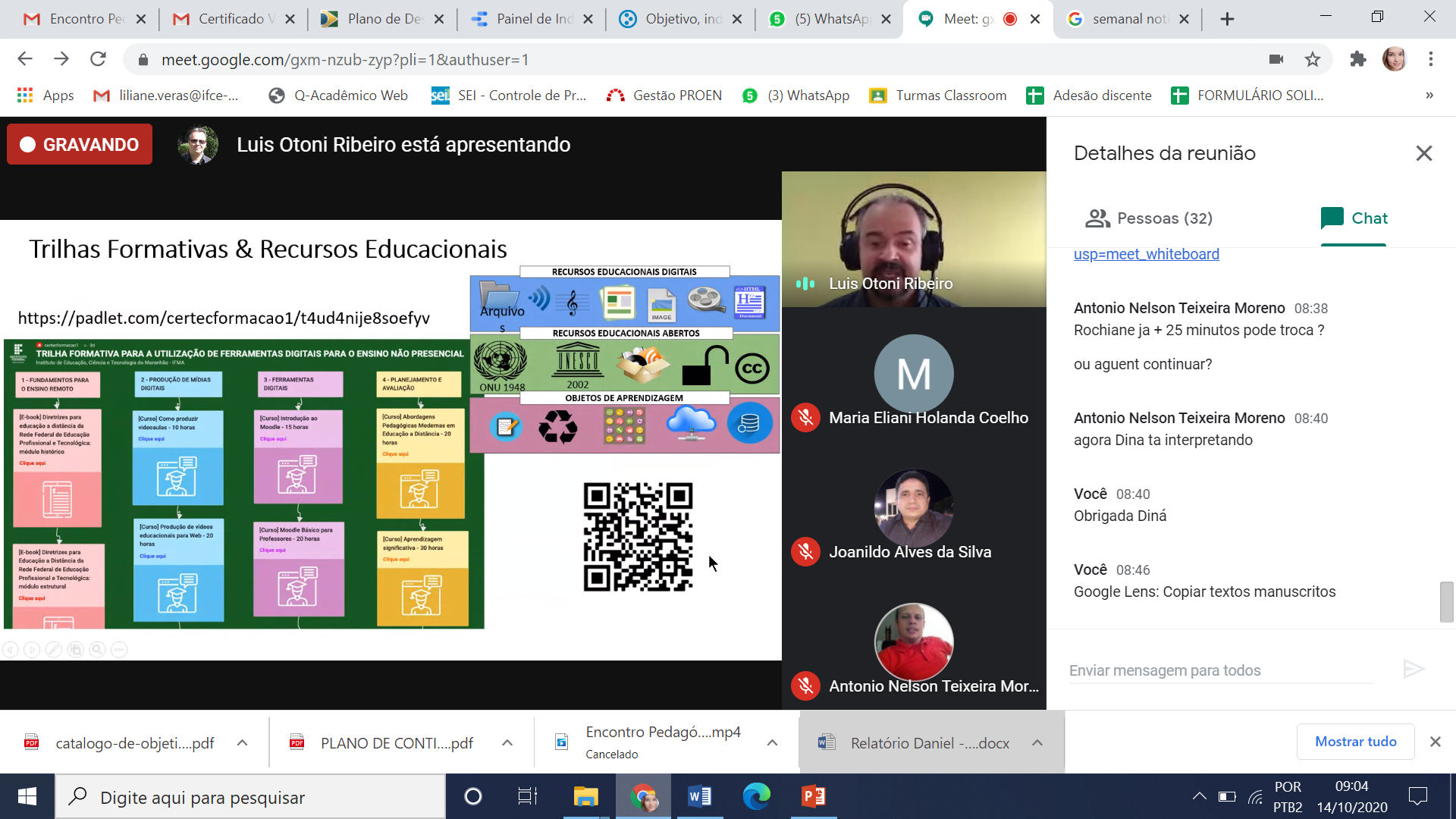 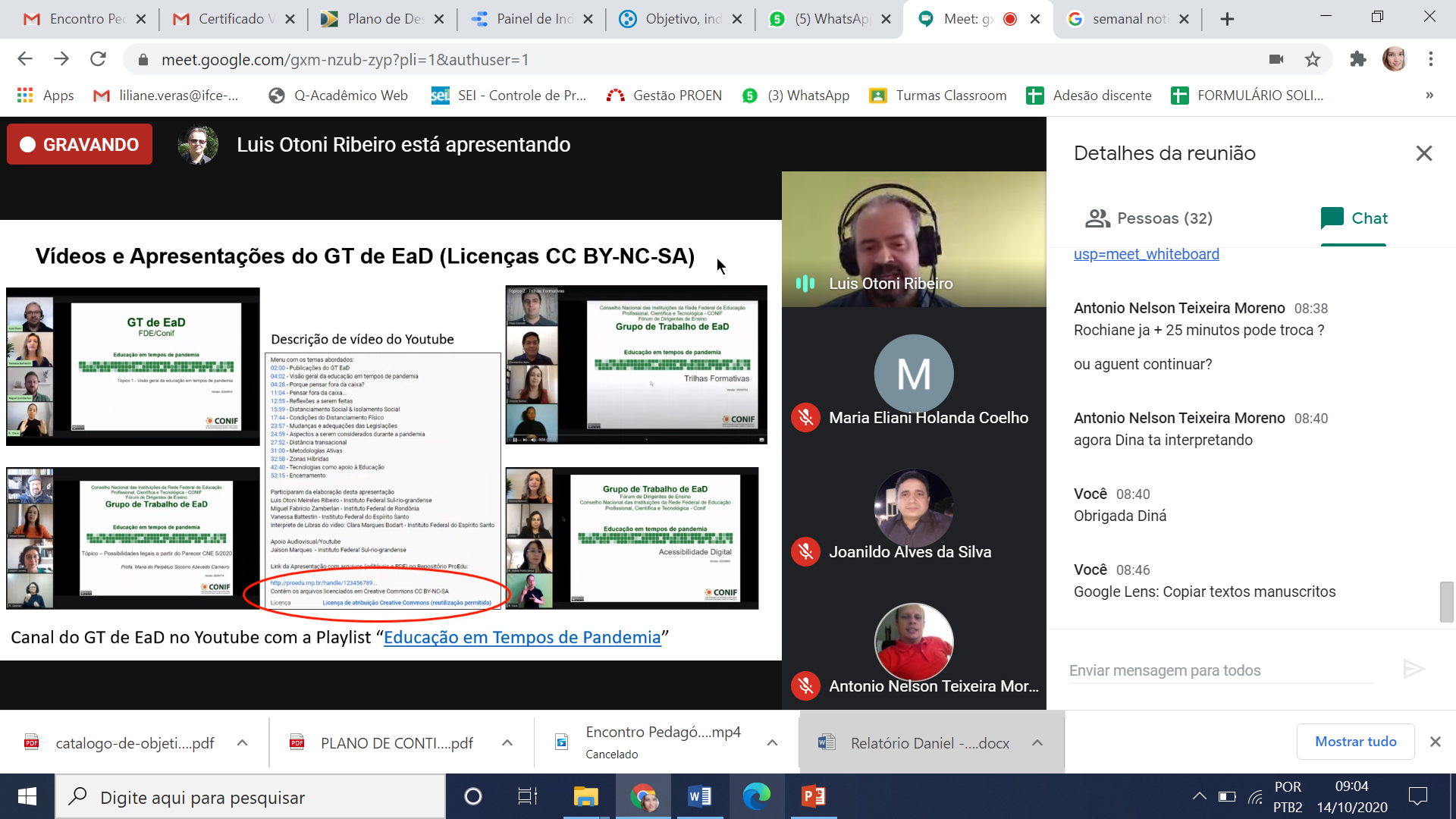 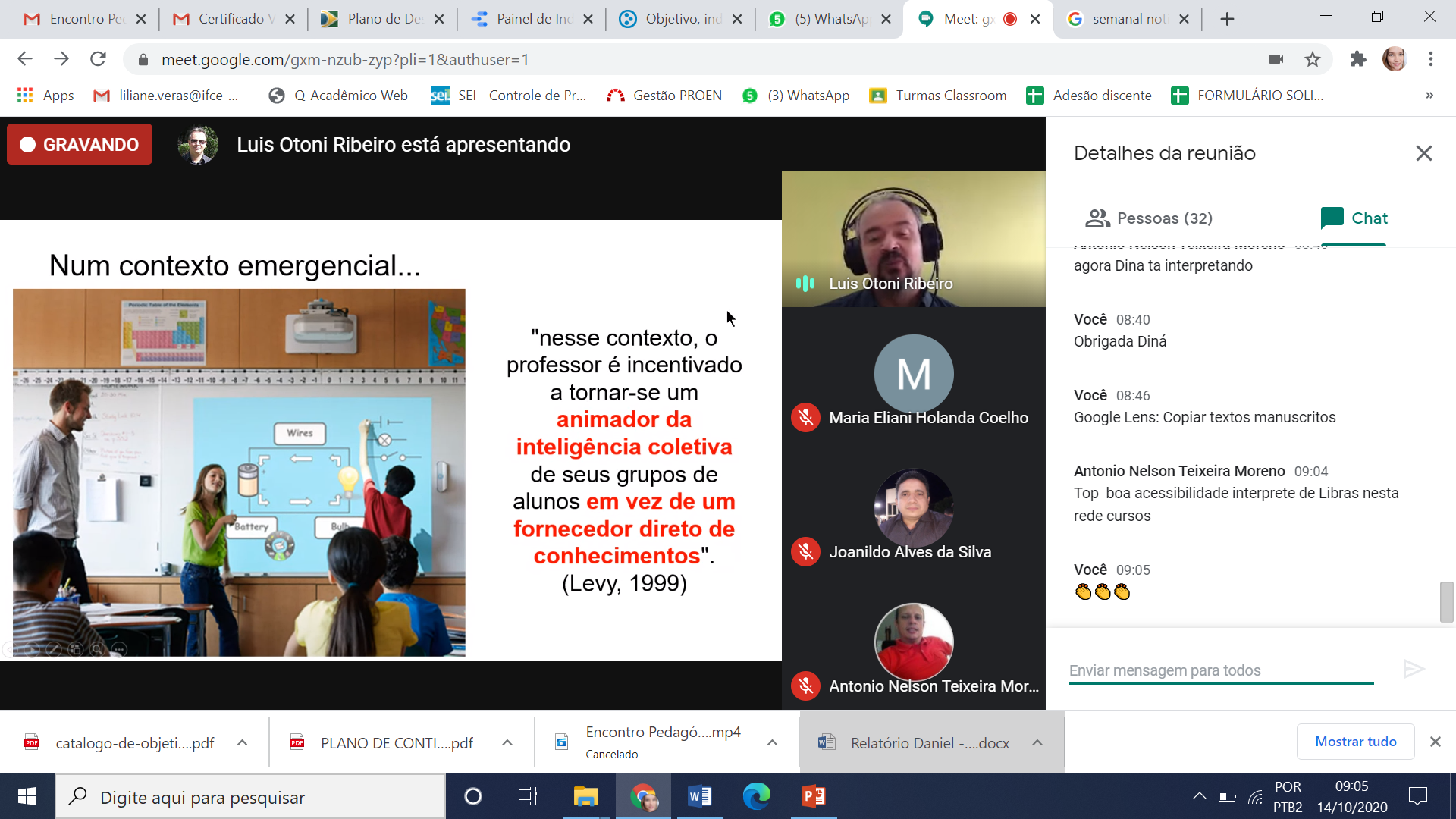 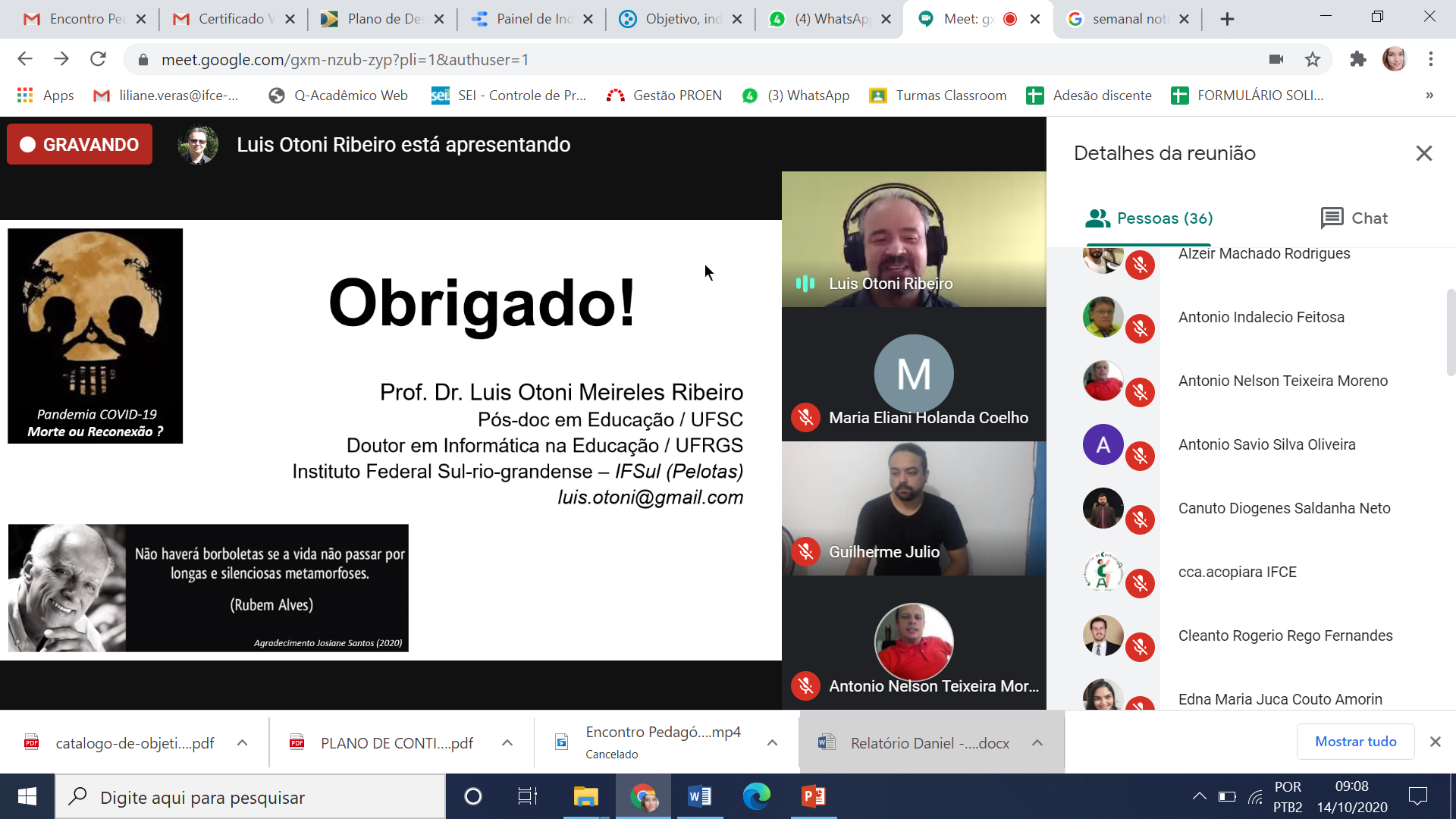 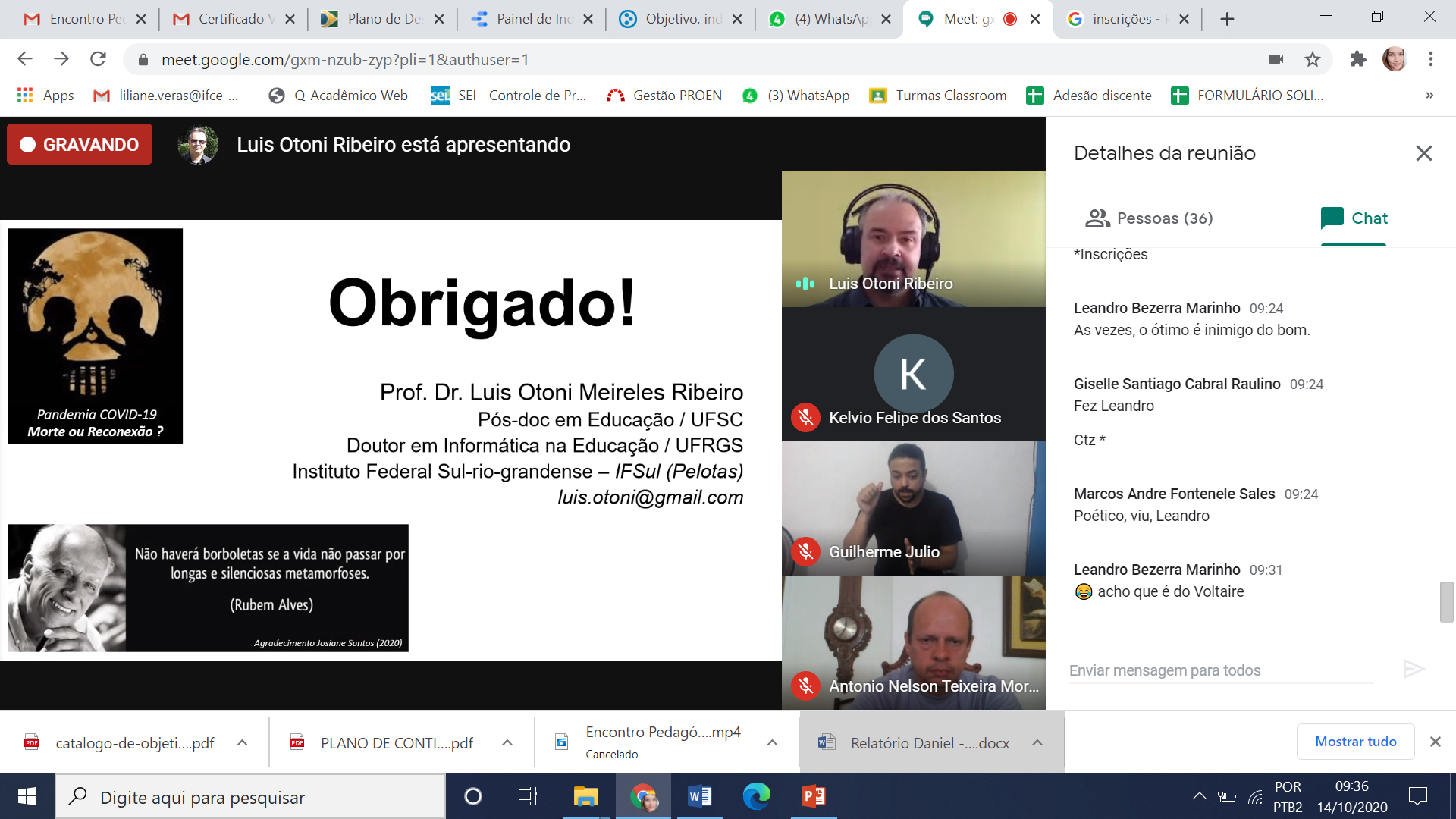 Marcos
Antônio Nelson
Kelvio
Diógenes
